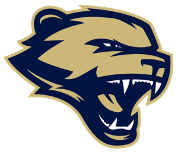 WEST FORSYTH WRESTLINGReferral Refund RequestWrestler Name: 								Referrals:	  								If you refer a new wrestler to our program, you can earn $50/wrestler toward your Booster Club fees – this can be used for travel fees, banquet fees, etc.  In order to receive your refund, your referral must be in good standing (i.e. fully paid) with the Booster Club for the season.  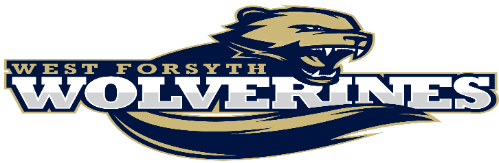 (For Booster Club Use)Referral Request Approved By:		  								Referral Request Approved on Date:									Reimbursement provided on Date:																	